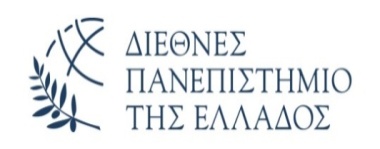 ΔΙΕΥΘΥΝΣΗ ΒΙΒΛΙΟΘΗΚΗΣ ΚΑΙ ΚΕΝΤΡΟΥ ΠΛΗΡΟΦΟΡΗΣΗΣ ΔΙ.ΠΑ.Ε.ΑΝΑΚΟΙΝΩΣΗΣυμφωνία Ανοικτής Πρόσβασης του ΣΕΑΒ με τον εκδότη “SpringerNature” Εκ μέρους του Συνδέσμου Ελληνικών Ακαδημαϊκών Βιβλιοθηκών (ΣΕΑΒ) σας ενημερώνουμε ότι έχει υπογραφεί νέα συμφωνία μετασχηματισμού (transformative agreement) με τον εκδότη SpringerNature. O Σύνδεσμος Ελληνικών Ακαδημαϊκών Βιβλιοθηκών εξασφάλισε την ολική απαλλαγή από τα έξοδα δημοσίευσης (Article Processing Charges-APCs) σε 2010 τίτλους υβριδικών περιοδικών για τους έλληνες ερευνητές που ανήκουν σε Ιδρύματα-Μέλη του ΣΕΑΒ. Η συμφωνία αφορά 203 δημοσιεύσεις για το 2022, 415 για το 2023 και 500 για το 2024. Η ενεργοποίηση της υπηρεσίας δημοσίευσης σε καθεστώς Ανοικτής Πρόσβασης ξεκίνησε στις 29/08/2022.
Περισσότερες πληροφορίες στις σελίδες: https://www.springernature.com/fr/open-research/institutional-agreements/oaforgreece και https://www.springernature.com/fr/librarians/open-research-for-librarians/sn-oa-agreements/greece. Μπορείτε να επικοινωνείτε με το ΣΕΑΒ στις διευθύνσεις ηλεκτρονικού ταχυδρομείου support@heal-link.gr και scholarly@heal-link.gr.